附件1CCC标志尺寸规格及价格注：CCC标准规格标志的最小申购数量为一版（8mm 100枚/版、15mm 90枚/版、30mm 30枚/版、45mm 9枚/版、60mm 9枚/版），每包共有50版。尺寸样式枚/包枚/版元/枚元/版元/包8mm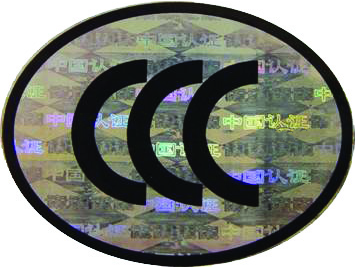 5000枚100枚￥0.03￥3.00￥150.0015mm4500枚90枚￥0.06￥5.40￥270.0030mm1500枚30枚￥0.10￥3.00￥150.0045mm450 枚9枚￥0.15￥1.35￥67.5060mm450 枚9枚￥0.30￥2.70￥135.00